Тема недели:  «Ребенок в мире людей»                               (03.08-07.08.2020)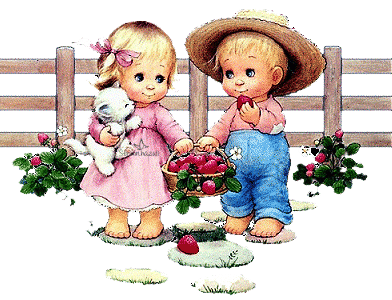 Дружит с солнцем ветерок,
А роса – с травою.
Дружит с бабочкой цветок,
Дружим мы с тобою. 
Всё с друзьями пополам
Поделить мы рады!
Только ссориться друзьям
Никогда не надо!Пришла ко мне подружка,
И мы играли с ней.
И вот одна игрушка
Вдруг приглянулась ей:
Лягушка заводная,
Весёлая, смешная.
Мне скучно без игрушки –
Любимая была!
Но всё же я подружке
Игрушку отдала. 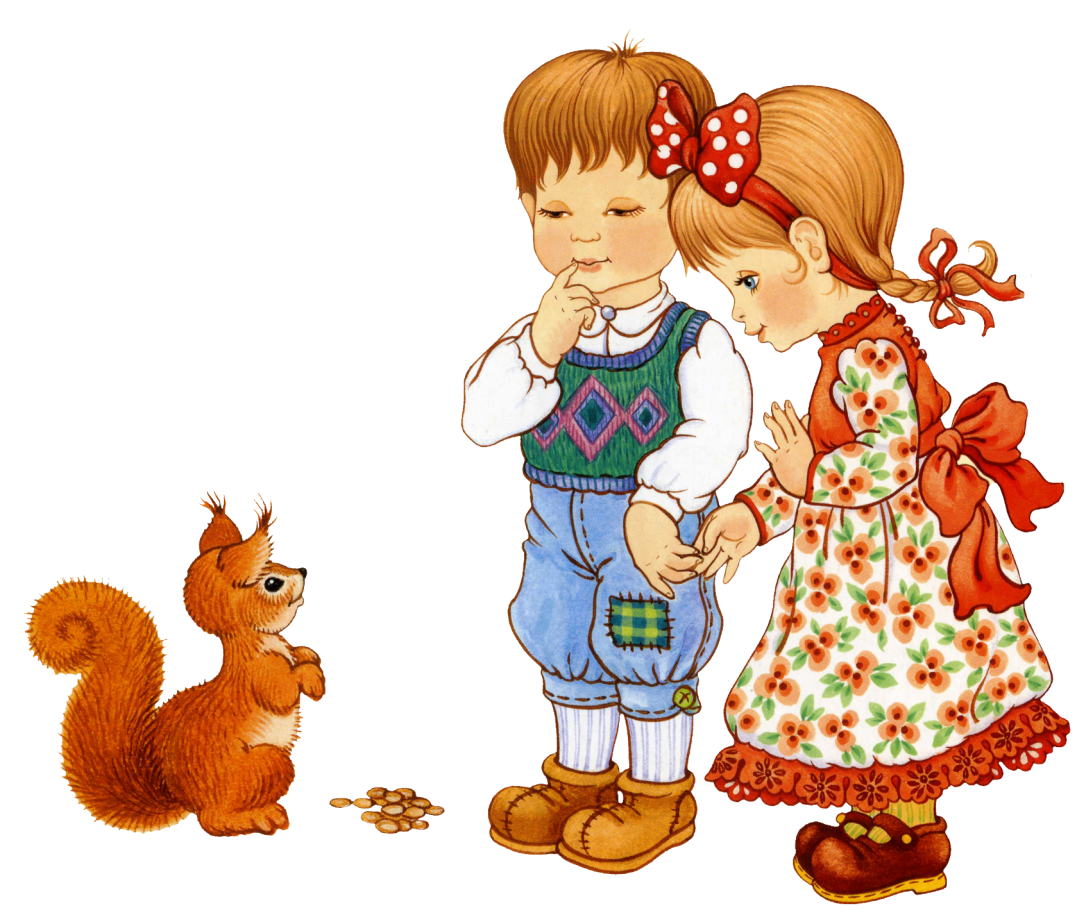 Утренняя гимнастикаХодьба в произвольном направлении; на месте; повернуться ко взрослому1. «ПТИЧКИ»И. п.: ноги слегка расставлены, руки опущены, висят вдоль тела.Выполнение: развести руки в стороны, помахать ими, опустить.Повторить: 4 раза.2. «ПТИЧКИ ПЬЮТ»И. п.: ноги шире плеч, руки внизу.Выполнение: наклон вперед, руки отвести назад, выпрямиться.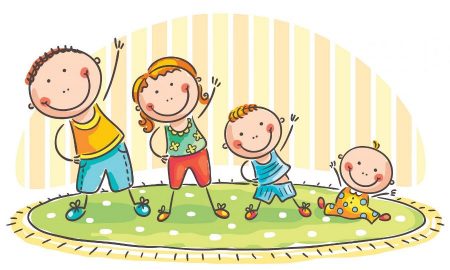 Повторить: 4—5 раз3. «ПРЫГ-СКОК»И. п.: произвольное. Выполнение: подскоки на месте.Повторить: 6-8 раз, чередуя с ходьбойПАЛЬЧИКОВА ГИМНАСТИКАПальчиковая гимнастика “Кошки-мышки “.Кошка мышку цап-царапПальцы обеих рук сжимаются в кулаки,Подержала, подержала,отпустила кулаки, одновременно разжимаются,Мышка побежала, побежалаодновременно двигаются по плоскости стола пальцы обеих рук,Хвостиком завиляла, завиляла.указательные пальцы обеих рук двигаются из стороны в сторону,До свидания, мышка,одновременные наклоны кистей рук вперёд и вниз.До свидания.Подвижная игра«Не боимся мы кота».Задачи: приучать детей слушать текст и быстро реагировать на сигнал.Описание игры: воспитатель берёт игрушку-кота, сажает его на стульчик - «кот спит».  Ведущий говорит:              Мышки, мышки, выходите,              Порезвитесь, попляшите,              Выходите поскорей,              Спит усатый кот-злодей.Мышки окружают кота и начинают приплясывать со словами:              Тра-та-та, тра-та-та              Не боимся мы кота.Кот просыпается и ловит мышек (воспитатель с игрушкой догоняет детей). Мыши убегают в норки (садятся на стульчики).